პროექტი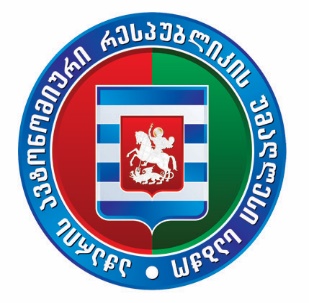 აჭარის ავტონომიური რესპუბლიკის უმაღლესი საბჭოსსაფინანსო-საბიუჯეტო და ეკონომიკურსაკითხთა  კომიტეტის სხდომა                     დღის წესრიგი9 დეკემბერი 2022წ  15.00 სთ                                        ბიუროს სხდომათა ოთახი 1.აჭარის ავტონომიური რესპუბლიკის კანონის პროექტი „აჭარის ავტონომიური რესპუბლიკის 2023 წლის რესპუბლიკური ბიუჯეტის შესახებ“ და აჭარის ავტონომიური რესპუბლიკის 2023-2026 წლების პრიორიტეტების დოკუმენტი; (გადამუშავებული ვარიანტი)	       მომხსენებელი: აჭარის ავტონომიური რესპუბლიკის ფინანსთა და ეკონომიკის მინისტრი -  ჯაბა ფუტკარაძე 2. მუნიციპალიტეტებისათვის გამოყოფილი ტრანსფერის შესახებ ინფორმაციის განხილვა.მომხსენებელი:  საფინანსო-საბიუჯეტო და ეკონომიკურ საკითხთა                                                                     კომიტეტის თავმჯდომარე - მარინე გვიანიძე